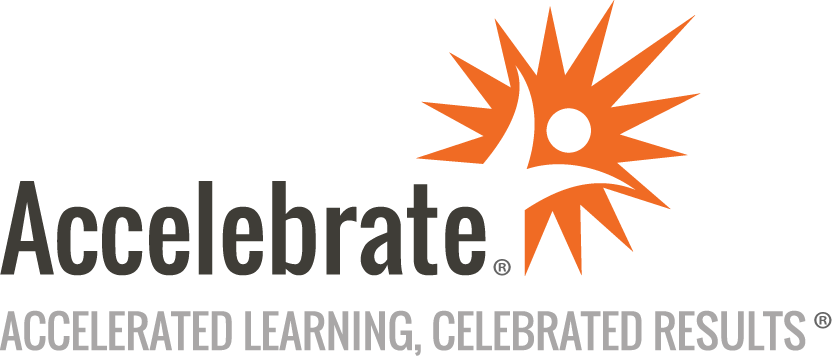 Rapid Application Development Using Large Language ModelsCourse Number: NVDA-108EC
Duration: 1 dayOverviewThis NVIDIA Rapid Application Development training course teaches attendees how to build cutting-edge applications fueled by Large Language Models (LLMs). Participants learn training, optimizing, and deploying strategies to unlock the full potential of LLMs.PrerequisitesIntroductory deep learning, with comfort with PyTorch and transfer learning preferredIntermediate Python experience, including object-oriented programming and librariesMaterialsAll attendees receive official courseware from NVIDIA in electronic format.Software Needed on Each Student PCThe class will be conducted in a remote environment that Accelebrate will provide; students will only need a local computer with a web browser and a stable Internet connection. Any recent version of Microsoft Edge, Mozilla Firefox, or Google Chrome will be fine.ObjectivesGrasp the motivations and challenges of training massive language modelsMaster LLM integration and rapid application development workflowsUnderstand resource limitations with advanced model reduction and optimization techniquesDeploy LLM-powered apps to the real worldMaster the latest prompt engineering techniquesOutlineIntroduction to Training of Large Models Learn about the motivation behind and key challenges of training large modelsGet an overview of the basic techniques and tools needed for large-scale trainingGet an introduction to distributed training and the Slurm job schedulerTrain a Megatron-LM-based GPT model using data parallelismProfile the training process and understand execution performanceModel Parallelism: Advanced Topics Increase the model size using a range of memory-saving techniquesGet an introduction to tensor and pipeline parallelismGo beyond natural language processing and get an introduction to DeepSpeedAuto-tune model performanceLearn about mixture-of-experts modelsInference of Large Models Understand the challenges of deployment associated with large modelsExplore techniques for model reductionLearn how to use NVIDIALearn how to use Triton Inference ServerUnderstand the process of deploying GPT checkpoint to productionSee an example of prompt engineeringConclusion